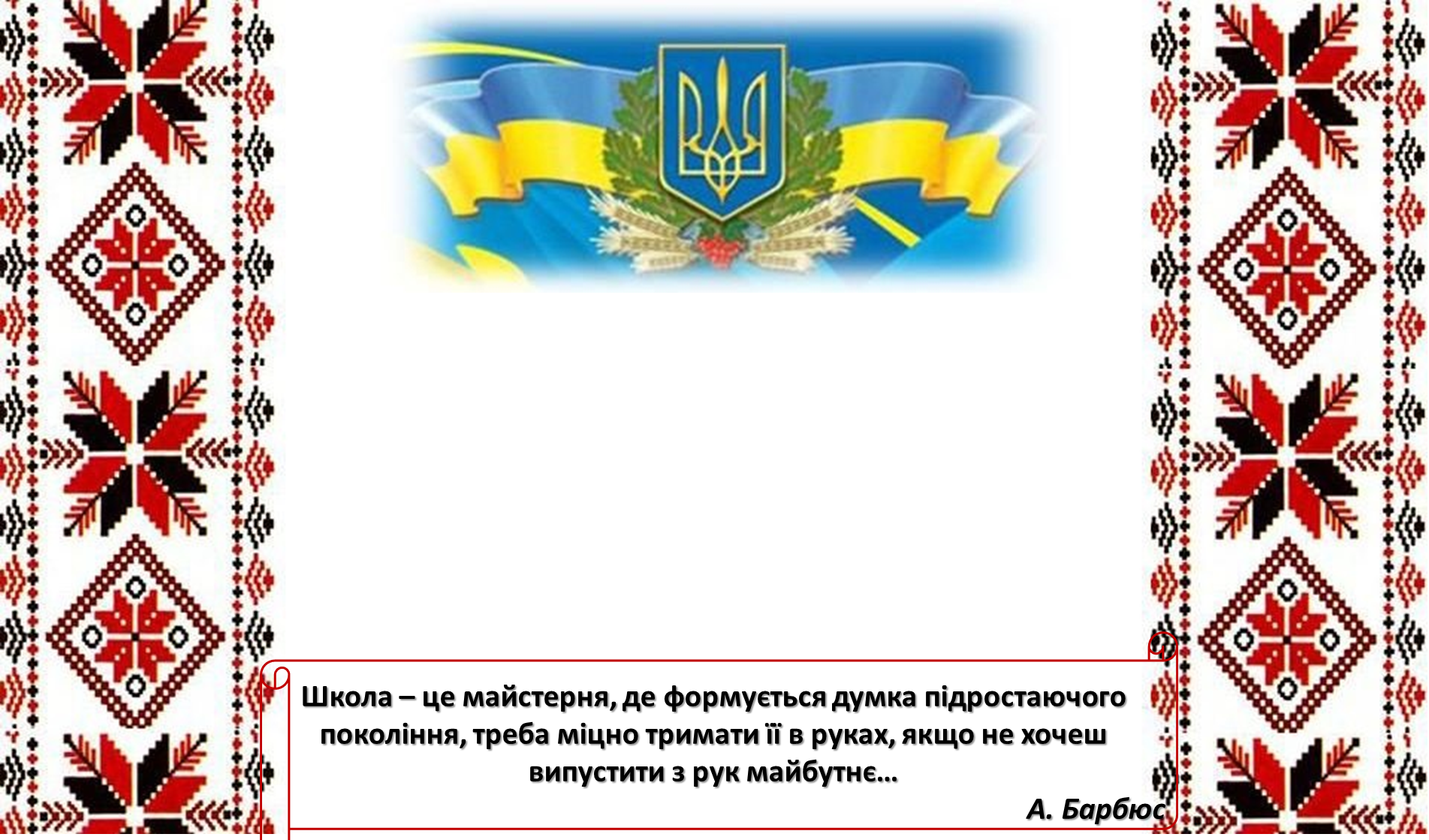 Шановні колеги, батьки, учні!У відповідності до функціональних обов’язків та на виконання п. 3 наказу Міністерства освіти і науки України від 28.01.2005 № 55 «Про запровадження звітування керівників дошкільних, загальноосвітніх та професійно-технічних навчальних закладів», керуючись Примірним положенням про порядок звітування керівників дошкільних, загальноосвітніх та професійно-технічних навчальних закладів про свою діяльність перед педагогічним колективом та громадськістю, затвердженим наказом Міністерства освіти і науки України від 23.03.2005 № 178, з метою подальшого утвердження відкритої, демократичної, державно-громадської системи управління освітою, запровадження колегіальної етики управлінської діяльності у школі, що базується на принципах взаємоповаги та позитивної мотивації, представляю Вашій увазі звіт про свою діяльність у 2022-2023 навчальному році. У своїй діяльності протягом звітного періоду я як директор закладу освіти керувалася посадовими обов’язками, основними нормативно-правовими документами, які регламентують роботу навчального закладу: Конституцією України, Законами України «Про освіту», «Про повну загальну середню освіту», «Про основні засади мовної політики в Україні», Статутом школи та чинними нормативно-правовими документами у галузі освіти. Заклад освіти заснований на праві комунальної власності.Засновником Гімназії є Старосамбірська міська рада Самбірського району Львівської області. . Органом управління Закладу є відділ освіти  виконавчого комітету Старосамбірської міської ради .Головною метою Закладу є забезпечення реалізації прав громадян на здобуття  початкової та  базової загальної  середньої освіти. Головними завданнями Гімназії є:створення умов для здобуття початкової та  базової загальної  середньої освіти на рівні не нижчому від Державних стандартів;підвищення якості освітніх послуг;виховання громадянина України;формування основних норм загальнолюдської моралі;забезпечення базової підготовки , що включає розвиток дитини як особистості, її нахилів, інтересів, здібностей, забезпечення її самовизначення , саморозвитку, самореалізації з подальшим здобуттям профільної освіти;виховання шанобливого ставлення до родини, поваги до народних традицій і звичаїв,  державної та рідної мови, національних цінностей українського народу та інших народів і націй;формування і розвиток соціально зрілої творчої особистості з усвідомленою громадянською позицією , почуттям національної самосвідомості , особистості, підготовленої до професійного самовизначення;виховання здобувачів освіти поваги до Конституції України, державних символів  України, прав і свобод людини  і громадянина , почуття власної гідності , відповідальності перед законом за своїх дії, свідомого ставлення до обов’язків людини і громадянина;розвиток особистості здобувачів освіти , їх здібностей та обдарувань, наукового світогляду;реалізація права дитини на вільне формування політичних і світоглядних переконань;виховання свідомого ставлення до свого здоров'я та здоров'я інших громадян як найвищої  соціальної цінності, формування засад здорового способу життя, збереження і зміцнення  фізичного та психічного здоров'я здобувачів освіти;підтримка обдарованих та здібних дітей;отримувати фінансування різних  видів та матеріальних цінностей з різних джерел, не заборонених законодавством;запровадження моніторингу якості роботи закладу на основі щорічного комплексного аналізу всіма учасниками освітнього процесу, ширшого діапазону показників його функціонування та динаміки розвитку. Гімназія у своїй діяльності керується Конституцією України, законами України «Про освіту», «Про повну загальну середню освіту», іншими законодавчими актами Верховної Ради України, указами Президента України,    постановами Кабінету Міністрів України, наказами  Міністерства освіти і науки України, інших органів центральної виконавчої влади, рішеннями місцевих органів влади та органів місцевого самоврядування, власним Статутом.Робота педагогічного колективу в 2022-2023 н. р. була спрямована на реалізацію Стратегії розвитку закладу освіти. Основними стратегічними напрямками роботи ЗЗСО є:1. Освітнє середовище. Система збереження та зміцнення здоров’я учня та вчителя. Якість організації освітнього процесу, вдосконалення інформаційного простору. Безпечна школа. Попередження булінгу.2. Система оцінювання здобувачів освіти. Забезпечення виконання Державних стандартів – якість освіти. Задоволення освітніх потреб. 3. Педагогічна діяльність. Методичне і кадрове забезпечення. Реалізація Концепції НУШ.4. Управлінські процеси. Партнерство в освіті. Формування іміджу закладу освіти. Розбудова громадсько-активного освітнього закладу. Матеріально-технічне забезпечення.РОЗДІЛ І. ОСВІТНЄ СЕРЕДОВИЩЕ ЗАКЛАДУ ОСВІТИЯкість організації освітнього процесу, вдосконалення інформаційного просторуОсвітній  процес у закладі освіти розпочався відповідно до структури навчального року  з 01 вересня 2022 року по 30 червня 2023 року. Навчальні заняття організовані відповідно до розкладу занять, затвердженого директором  освітнього закладу. Організація навчання у 1-4 класах, 5-9 класах здійснювалась  за  освітніми програмами та типовими навчальними планами. Кількісний склад працівників закладу освіти становить  24 педагогічних працівників та 10 технічних.Серед  24 учителів:4– «спеціаліст першої категорії» -  16,6% ;3  – «спеціаліст другої категорії» -  12.5 %;– «спеціаліст» - 4,16%;  «спеціаліст вищої категорії» - 66.6%         0  – вчителі – педагогічне звання «вчитель-методист»;         9 – звання «старший учитель»;- 11 т.рУ закладі освіти працюють всі вчителі за фахом. Створено належні  умови для варіативності навчання і вжиті заходи щодо її впровадження у навчальний процес. Освітній процес у 2022/2023 навчальному році був організований з метою забезпечення оптимальних умов для фізичного, інтелектуального, психологічного і соціального розвитку особистості школярів, досягнення ними рівня, що відповідає потенційним можливостям, пізнавальним інтересам і здібностям учнів. Реалізація інваріантної та варіативної складових  навчального плану здійснювалась за  програмами, затвердженими Міністерством освіти і науки України. Варіативна частина робочого навчального плану в 2022/2023 н. р. була спланована враховуючи побажання учнів, запитів батьків, кадрове та навчально-методичне забезпечення. Години варіативної складової використані для поглибленого навчання, курсів за вибором з метою надання якісної освіти. Загальна кількість годин на варіативну складову становить 18 годин. Початкова школа забезпечує становлення особистості дитини, її інтелектуальний, соціальний, фізичний розвиток. Основна школа дає базову середню освіту, що є фундаментом загальноосвітньої підготовки дітей, готує до форм подальшого навчання. Саме тому протягом 2022/2023 навчальному році були введені додаткові години на такі предмети «Креслення» (8 ,9клас), «Українська мова» (6,9 клас), додаткова години для вивчення англійської мови у 7, 8, 9 класах, математики  у 6,7 класах, зарубіжної літератури у 5 класі.Мережа класівАдміністрацією  та педагогічним колективом закладу освіти проведено певну роботу щодо збереження й розвитку  шкільної  мережі. У закладі навчається  103 учні.Кількість класів:  9 . Середня наповнюваність класів у 2022-2023 навчальному році становить 12 учнів. Основними заходами зі збереження контингенту учнів у 2022/2023 навчальному році були:організація обліку дітей та підлітків  на території обслуговування;контроль відвідування учнями навчальних занять;організація навчання за інклюзивною формою;функціонування гуртків;індивідуальна робота з учнями та батьками;надання закладом якісної освіти.Аналіз руху учнівЗ 20.10.2022 по 06.03.2023 був зарахований на тимчасове відвідування учень 5 класу з числа ВПО .Аналіз причин руху учнів свідчить, що вибуття учнів зумовлені зміною місця мешкання родини або пов’язані з переїздами.Основними напрямами роботи щодо забезпечення  соціальної підтримки дітей пільгових категорій є виявлення, облік і створення умов для їхнього навчання, виховання й розвитку.Право громадян на доступну освіту реалізується шляхом запровадження різних форм навчання, однією з яких є навчання за інклюзивною формою. Протягом 2022/2023 навчального року у закладі освіти, відповідно до заяв батьків та висновку ІРЦ, було продовжено організацію інклюзивного навчання у 3 класі – 1 учень. Організовано роботу з асистентом вчителя, яка  пройшла  курси підвищення кваліфікації при ЛОІППО з теми «Реалізація права дітей з особливими освітніми потребами на доступну і якісну освіту»,отримала сертифікат про успішне навчання на платформі EdEra з теми «Робота вчителів початкових класів з дітьми з особливими освітніми потребами» та на порталі Всеосвіта з теми «реалізація інклюзії в закладі освіти. ІПР (створення, моніторинг динаміки розвитку учня ООП)» На початок навчального року  для учня з особливими потребами  розроблено індивідуальну програму розвитку за участю батьків, класних керівників, психолога. ІПР протягом року переглядалася, доповнювалася відповідно до можливостей та розвитку дітей.    За висновками  ПМПК  введено корекційно-розвиткові заняття з корекції розвитку та   ритміки .У закладі обладнано  9 класних кімнат. До послуг учнів додаткове приміщення, яке служить альтернативою для занять фізичного виховання у холодну пору, бібліотека, 1 комп’ютерний класи, майстерня, їдальня, ,спортивний майданчик.Кабінети інформатики, бібліотека, адміністративні кабінети забезпечені комп’ютерами та  2 класні кімнати мультимедійним обладнанням. Створена локальна мережа Internet. Класні кімнати для 1-4 класів, які навчаються за програмою Нової української школи, забезпечено комп’ютерами, принтерами, ламінаторами та необхідним навчальним обладнанням. Усі наявні у закладі комп’ютери підключені до мережі (100 Мбіт/с), наявна мережа Wi-Fi.Для задоволення освітніх запитів дітей та учнівської молоді в закладі функціонує 4 гуртки «Фізкультурно-оздоровчий», «Вокально-хоровий», «Літературно-драматичний »та гурток «З образотворчого  мистецтва », які дають можливість всебічного розвитку дітей. Працює  автономна  котельня. Тепловий режим  під час опалювального сезону - в межах норми.06.09.2022 рішенням 18 сесії восьмого скликання Старосамбірської міської ради № 1074було затверджено  Стратегію розвитку закладу на 2022-2027 роки , яка зумовлена якісним оновленням змісту освіти, що полягає в необхідності привести її у відповідність із світовими стандартами, потребами сучасного життя, запитами суспільства щодо надання якісних освітніх послуг.В 2022-2023 н. р. шкільна освіта постала перед новими викликами: пандемія коронавірусу та війна. В таких умовах освітній процес адаптовано до найбільш безпечної форми навчання – дистанційної.З 01.09.2022 з недостатньою потужністю організованих укриттів навчальний процес для учнів 1-4 класів здійснювався в очному режимі, для  5-9 класів - шляхом впровадження змішаної форми навчання. Навчання в дистанційному режимі організовувався на платформі G Suite Education відповідно до затвердження Санітарного регламенту для закладів загальної середньої освіти. З 12.09.2022 було організоване очне навчання для усіх здобувачів освіти у зв’яку з відкриттям ще одного найпростішого укриття.Організація підвезення учнів Відповідно до  ст. 56 Закону України «Про освіту», ст.36 Закону України «Про повну загальну середню освіту» та ст. 32 Закону України «Про місцеве самоврядування в Україні» з 23.01.2023 забезпечується організований підвіз 32 дітей із двох населених пунктів. З метою практичної реалізації цього питання було:- розроблено та затверджено графік маршруту шкільного автобуса на 2022/2023 навчальний рік;- визначено кількість учнів, які проживають за межами пішохідної доступності (більше 3 км) і складено списки, які затверджено директором закладу;- призначено наказом відповідальної особи за безпеку життєдіяльності учнів під час перевезення.Харчування учнівВажливим аспектом збереження здоров’я учнів є створення умов для раціонального збалансованого харчування дітей протягом часу перебування у закладі. Організація харчування учнів закладу регламентується законами України «Про освіту», «Про загальну середню освіту», «Про охорону дитинства», Постановою Кабінету Міністрів України «Про затвердження норм харчування у навчальних та оздоровчих закладах» (зі змінами та доповненнями, затвердженими Постановою Кабінету Міністрів України), іншими нормативними документами.У закладі є  їдальня на 40 посадкових місць. Вартість харчування учнів початкових класів становить  35грн (кошти місцевого бюджету), учнів 5-9 класів -  30 грн. (батьківські кошти).Згідно з вищезазначеними документами та затвердженого перспективного меню  для учнів 1-4 класів  забезпечено сніданками, учні 5-9 класів – одноразовим гарячим харчуванням.  Гаряче харчування  учнів відбувається згідно графіку у їдальні. За необхідності, діти забезпечуються дієтичним харчуванням. Щоденний контроль за організацією харчування учнів 1-9 класів здійснюється черговим адміністратором та класним керівником. Звільнення дітей пільгових категорії від сплати за харчування здійснюється відповідно до рішення 20 сесії VIII скликання Старосамбірської міської ради від15.12.2022№ 1162 «Про організацію харчування учнів у закладах загальної середньої освіти та навчально-виховних комплексах Старосамбірської ТГ у 2023 році».Організацією харчування у Гімназїї організовує приватний підприємець Кубин М.В. з дотриманням Санітарного регламенту для закладів загальної середньої освіти , затвердженого наказом МОЗ України від 25.09.2020 № 2205, постанови УМУ від 24.03.2021 № 305 «Про затвердження норм Порядку організації харчування у закладах освіти та дитячих закладах оздоровлення та відпочинку »,та процедур, заснованих на принципах системи аналізу небезпечних факторів та контролю у критичних точках(НАССР). Поточні ремонти у приміщеннях їдальні та харчоблоку, ремонт та заміна технологічного обладнання, заміна посуду здійснювалася за рахунок бюджетних коштів. Протягом року радою закладу, здійснювалися перевірки організації та якості харчування.Необхідними складовими процесу організації харчування у закладі  є:- видання відповідних наказів;- затвердження списку дітей пільгової категорії;- відпрацювання режиму і графіка харчування дітей;- приймання продуктів харчування і продовольчої сировини гарантованої якості;- складання меню-розкладу;- виготовлення страв;- проведення реалізації готових страв;- ведення обліку дітей, які отримують безкоштовне гаряче харчування, а також гаряче харчування за кошти батьків; дітей , які потребують дієтичного харчування;- контроль за харчуванням з боку адміністрації, класних керівників, батьків учнів;- інформування батьків  під час проведення батьківських зборів про організацію харчування дітей у закладі.Продукти харчування  та продовольча сировина надходять  до навчального  закладу разом із супровідними документами, які свідчать про їх походження та якість (накладні, сертифікати відповідності, висновки санітарно-епідеміологічного експертизи). Облік дітей, охоплених безкоштовним харчуванням, та за кошти батьків здійснюється класними керівниками, які вчасно повідомляють про наявність учнів особу, відповідальну за організацію харчування. В шкільній їдальні не допускається використання продуктів харчування без відповідного сертифікату якості; реалізація страв та виробів, продуктів харчування, які не допускаються в дитячому харчуванні, використання обладнання та інвентарю  не за призначенням. Обов’язково в закладі ведеться щоденний облік харчування дітей за бюджетні кошти та батьківські кошти, згідно акту та журналу обліку харчування.Освітнє середовище вдосконалювалось відповідно Концепції НУШ. Протягом навчального року виконувались основні завдання Стратегії щодо вдосконалення освітнього середовища:- забезпечувалась відповідність освітнього середовища (внутрішніх туалетів, вентиляційного, питного режимів, режиму освітлення) Санітарному регламенту;- організовано  практичні заняття з надання домедичної допомоги для учнів і вчителів, тренінги з дій у надзвичайних ситуаціях;- створено безпечний єдиний інформаційний простір відповідно Стратегії розвитку закладу освіти на 2022-2027 рр.;- посилено роль шкільної бібліотеки як інформаційно-ресурсного центру, створено мотиваційний простір;- максимально використовується наявна спортивна база школи, ефективно використовується у вільний час учнів для організації рухової активності;- з вересня 2022 внесено істотні зміни  в організацію харчування – оновлено повністю меню за вимогами здорового харчування;- виховну роботу організовувати відповідно програми «Цінності НУШ» в початковій школі та основні орієнтири виховання у 5-9 класах.В закладі створюється мотивуючий до навчання простір. Облаштовуються ігрові куточки в шкільному подвір’ї. Виложено бруківкою вхід до закладу, шкільне подвіря – лавками , зроблено капітальний ремонт огорожі . Виготовлено вказівники руху під час евакуації з приміщення та руху для дотримання дистанції  під час карантину.  Заклад забезпечено миючими, дезінфікуючими засобами, безконтактним термометром. Повністю замінено люмінесцентні лампи на енергозберігаючі. Облаштовано відповідно вимог Санітарного регламенту санітарні кімнати. Відповідно до  договору №48 між відділом освіти виконавчого комітету Старосамбірської міської ради  та КНП СМР «Старосамбірський ЦПМД»   медична сестра ФАПУ с. Білич  здійснює медичне обслуговування учнів та вихованців, Проводить тренінги для учасників освітнього процесу з надання долікарської допомоги.Заклад забезпечено інформаційними матеріалами щодо правил поводження під час адаптивного карантину.Забезпечено обізнаність учнів з правилами поведінки в надзвичайних ситуаціях. Проведено об’єктові тренування, тренінги з використання вогнегасників. Відповідно вимог забезпечено архітектурну доступність до школи, побудовано пандус.Система збереження та зміцнення здоров’я учня та вчителяРобота освітнього  закладу із запобігання дитячому травматизму упродовж 2022/2023 навчального року здійснювалась відповідно  до законодавства.У 2022/2023 навчальному році питання збереження життя і здоров’я учнів та запобігання випадкам дитячого травматизму розглядалося на засіданнях педагогічної ради, ради школи, інструктивно-методичних нарадах при директорові, засіданнях шкільних методичних об’єднань класних керівників, батьківських зборах тощо.У навчальному закладі наявна система профілактичної роботи з цих питань, яка включає в себе комплекси занять за розділами, які учні вивчають на уроках з «Основ здоров’я» та на годинах спілкування. Упродовж навчального року проводились Дні безпеки, лекції, турніри та інші заходи з питань запобігання різних видів дитячого травматизму згідно з планами виховної роботи.  В навчальному закладі  оформлені стенди з попередження дитячого травматизму,розташований план евакуації на випадок пожежі або інших стихійних лих. Стан роботи з охорони праці, техніки безпеки, виробничої санітарії під час освітнього процесу в закладі освіти у 2022/2023 навчальному році знаходився під щоденним контролем адміністрації закладу освіти.У класних журналах 1-9-х класів були відведені окремі сторінки для бесід із правил дорожнього руху, правил протипожежної безпеки, з профілактики отруєння, правил безпеки при користуванні газом, правил безпеки з користування електроприладами, правил безпеки з вибухонебезпечними предметами, правил безпеки на воді та інші виховні заходи з попередження усіх видів дитячого травматизму.	Учителями проводилися інструктажі з безпеки життєдіяльності, що зафіксовано в окремих журналах на уроках фізичної культури, трудового навчання, фізики, хімії, інформатики, біології, під час прогулянок, екскурсій; бесіди з попередження усіх видів дитячого травматизму перед виходом на осінні, зимові та літні канікули.Аналізуючи наслідки травматизму серед учнів за 2022/2023 навчальний рік, ми  можемо стверджувати, що  вони були відсутні. У 2023/2024 навчальному році педагогічному колективу необхідно продовжити систематичну роз’яснювальну роботу з питань попередження дитячого травматизму та контроль за поведінкою учнів на перервах та під час екскурсій.РОЗДІЛ ІІ. СИСТЕМА ОЦІНЮВАННЯ ЗДОБУВАЧІВ ОСВІТИСтратегічна ціль: СПРАВЕДЛИВЕ І ОБ’ЄКТИВНЕ ОЦІНЮВАННЯПрагнемо, щоб здобувачі освіти та їхні батьки вважали, що оцінювання результатів навчання учнів у закладі освіти є справедливим і об’єктивним. Педагогічні працівники в усній формі, на сайті закладу, на інформаційних стендах у навчальних кабінетах та інших приміщеннях закладу знайомили учасників освітнього процесу з критеріями оцінювання. Учні залучаються до спільного розроблення критеріїв оцінювання їхньої діяльності. Система оцінювання в закладі освіти ґрунтується на компетентнісному підході. Учителі  розробляють компетентнісні завдання для проведення оцінювання, застосовують формувальне оцінювання, що передбачає відстеження індивідуального поступу учня, практикують само та взаємооцінювання. Педагоги застосовують формувальне оцінювання: систематично відстежують та відображають розвиток, процеси навчання і результати навчання кожного учня, регулярно надають учням ефективний зворотний зв’язок щодо їхньої роботи. Результати незалежного оцінювання, зовнішніх та внутрішніх моніторингів корелюємо із результатами підсумкового семестрового та річного оцінювання.Упровадження педагогіки партнерства, компетентнісного й інтегративного підходів в освітній процес передбачає активне включення дітей в організацію навчання. Компетентнісне навчання вимагає нових підходів до оцінювання. Орієнтирами для спостереження та оцінювання є вимоги до обов’язкових результатів навчання та компетентностей учнів.Навчальні досягнення здобувачів у 1-4 класах підлягають вербальному, формувальному оцінюванню та рівневому оцінюванню.Основними видами оцінювання здобувачів освіти є вхідний контроль (проведено у вересні), поточне та підсумкове (тематичне, семестрове, річне). В цьому навчальному році в зв’язку з воєнним часом всі здобувачі освіти були звільнені від проходження  ДПА.У закладі освіти використовується поточний контроль шляхом виконання різних видів завдань, передбачених навчальною програмою, у тому числі для самостійної та індивідуальної роботи здобувачів освіти протягом семестру. Поточний контроль здійснюється під час проведення практичних та лабораторних занять, а також за результатами перевірки контрольних, самостійних робіт, індивідуальних завдань тощо.Згідно з річним планом роботи  освітнього закладу  на 2022/2023 навчальний рік заступником директора з навчально-виховної роботи Ветц М.В.було проведено аналіз досягнень учнів 1-4, 5-9-х класів за 2022/2023 навчальний рік.У початкових класах навчається 37 учнів,  у 5-9 класах -  66 учнів.За підсумками аналізу навчальних досягнень 2022/2023 навчального року із 37 учнів 1- 9 класів:-   18 учнів 1-2  класів  оцінені вербально і оформлені свідоцтва досягнень;- 19 учнів 3-4 класів оцінено рівнево і оформлені свідоцтва досягнень;-  91  учнів переведено на наступний рік навчання;-   1 учень закінчив навчання за інклюзивною  формою;-   13 учнів нагороджено Похвальними листами «За високі досягнення у навчанні»;- не атестованих учнів немає.Результати  річного  оцінювання  знань  здобувачів освіти освітнього закладу   наведено  в  таблиці:Проаналізувавши стан успішності учнів окремо по класах, робимо висновок, що в кожному класі є резерв учнів, які б могли досягти свого основного рівня. 	З учнями, які мають бали початкового рівня за результатами річного оцінювання це учні , які начаються на індивідуальній формі навчання (педагогічний патронаж)Стратегічна ціль: ЕФЕКТИВНИЙ ВНУТРІШНІЙ МОНІТОРИНГЗдійснення внутрішнього моніторингу для дослідження стану і результатів навчання здобувачів освіти здійснюватиметься відповідно типового Положення про внутрішній моніторинг. Систематично (згідно графіків) проводяться моніторинги результатів навчання здобувачів освіти з усіх навчальних предметів (курсів) освітніх галузей згідно плану роботи освітнього закладу. За результатами моніторингів здійснюється  аналіз результатів навчання здобувачів освіти, визначаються чинники впливу на отриманий результат, приймаються рішення щодо їх коригування. Ефективність застосованих заходів регулярно оцінюється на всіх рівнях управління освітніми процесами. Критерії оцінювання, система оцінювання навчальних досягнень вдосконалюються, впроваджується елементи  формувального оцінювання в 5-9 класах, враховується індивідуальний поступ учня,  здобувачі знань залучаються до розроблення критеріїв, самооцінювання та взаємооцінювання. Стратегічна ціль: ВІДПОВІДАЛЬНЕ СТАВЛЕННЯ ДО НАВЧАННЯНа  сучасному  етапі  розвитку  України,  коли  існує  пряма  загроза денаціоналізації,  втрати  державної  незалежності  та  потрапляння  у  сферу впливу  іншої  держави,  виникає  нагальна  необхідність  переосмислення зробленого  і  здійснення  системних  заходів,  спрямованих  на  посилення патріотичного виховання  молоді – формування нового українця, що діє на основі національних та європейських цінностей:повага до національних символів (Герба, Прапора, Гімну України);участь у громадсько-політичному житті країни;повага до прав людини;верховенство права;толерантне  ставлення  до  цінностей  і  переконань  представників  іншої культури, а також до регіональних та національно-мовних особливостей;рівність усіх перед законом;готовність захищати суверенітет і територіальну цілісність України.Тобто провідне місце у виховання сучасної молоді займає саме громадянська освіта та патріотичне виховання.На виконання Основних орієнтирів виховання учнів 1-9 класів загальноосвітніх навчальних закладів України (наказ МОНМСУ від 31.10.2011 № 1243), згідно з річним планом роботи закладу освіти педагогічний колектив у 2022/2023 навчальному році створював сприятливі умови поліпшення рівня виховного процесу, працював над впровадженням проблеми « Від творчо працюючого вчителя до конкурентоздатного компетентного випускника через впровадження інноваційних методів навчання і виховання ».Виховна робота з учнями була проведена за такими орієнтирами:-  фізичне здоров’я дитини – здоров’я нації; -  виховання та розвиток особистості дитини; -  громадянське виховання; - родинно-сімейне виховання; - трудове виховання; - художньо-естетичне виховання; - морально-правове виховання; - екологічне виховання; - формування здорового способу життя; - превентивне виховання. - патріотичне виховання.Пріоритетними напрямками виховної роботи були національно-патріотичне виховання та духовний розвиток дитини.Проблеми, над вирішенням яких працює педагогічний колектив закладу освіти:формування здоров'язбережувальної компетентності учнів;розвиток дієвого учнівського самоврядування;впровадження кращого педагогічного досвіду;використанням інноваційних технологій в організації виховного процесу;стимулювання лідерства поряд із формуванням умінь колективної праці;створення ситуації успіху;реалізація проектів різних рівнів;поліпшення матеріально-технічної бази для реалізації виховних завдань.Для узагальнення різних видів контролю за станом виховної роботи використовуються такі форми: накази, індивідуальні бесіди, винесення відповідних питань на нараду при директорові, на засідання педагогічної ради, методичного об'єднання та наради класних керівників. Питання виховної діяльності заслуховувалися на засіданнях педагогічної ради.Підвищення професійного, методичного рівня класних керівників здійснювалося через різні форми методичної роботи, зокрема в межах роботи кафедри класних керівників (керівник Віщур М.С., педагогічний стаж 8 років). Методичне об’єднання працює над проблемною темою «Діяльність класного керівника щодо створення умов для формування здоровязберігаючої компетентності та самореалізації особистості, розвитку духовного, інтелектуального потенціалу учнів , шляхом ціннісного ставлення до себе.»Формування компетентної особистості в умовах сучасної школи через вивчення системи духовно – моральних цінностей українського народу». Робота методичного об’єднання включає в себе питання організації навчально-виховного процесу, практичні заняття, ознайомлення з нормативними документами, взаємовідвідування виховних заходівДіяльність методоб’єднання класних керівників 1-9 класів була спрямована на реалізацію головної мети: створення шкільного соціально-культурного освітнього середовища, яке сприяє розвитку інтелектуальних здібностей, зміцненню фізичного та духовного здоров’я, формуванню навичок здорового способу життя у вихованців.Класні керівники працювали за індивідуальними планами, змістовна наповнюваність яких відповідала віковим особливостям учнів і була спрямована на  виховання у них ціннісного ставлення до себе, родини, людей, до праці, до природи, до культури і мистецтва, ставлення до держави.	Освітній процес   організовано  відповідно   до  навчального   плану  на  2022/2023 навчальний  рік  та    плану  роботи  школи. Робота закладу здійснювалася згідно з чинним законодавством і спрямовувалася на виконання основних завдань і положень законів України «Про освіту», «Про повну загальну середню освіту». «Про охорону дитинства», «Про забезпечення організаційно - правових умов соціального захисту дітей - сиріт та дітей,  позбавлених батьківського піклування»,  Положення про дитячі будинки та школи-інтернати, Положення про спеціальну загальноосвітню школу (школу-інтернат) для дітей, які потребують корекції фізичного та (або) розумового розвитку, Національній стратегії у сфері прав людини, Концепції розвитку громадянської освіти на 2020-2024 роки.Педагогічний колектив в своїй діяльності керувався Основними  орієнтирами  учнів в закладі освіти, які включають залучення школярів до різних форм творчої та суспільно – корисної   діяльності, зокрема: пізнавальної, оздоровчої, трудової, художньо – естетичної, спортивної, пропагандистської, ігрової, культурної, екологічної, що організовуються у позакласний час.Здійснюється моніторингова діяльність за такими напрямами:відвідування учнями закладу освіти;участь учнів у загальношкільних заходах;рівень вихованості учнів, які належать до «групи ризику»;діяльність класних керівників;стан здоров'я учнів за медичними картами;рівень фізичної підготовки учнів;реалізація заходів, спрямованих на збереження здоров'я школярів;стан психічного здоров'я та розвитку можливостей кожної дитини;виявлення учнями турботи про своє здоров'я;ефективність організації виховних заходів;реалізація заходів, спрямованих на формування системи цінностей.Виховна діяльність проводилася за основними напрямками  у вихованні підростаючого покоління:   - ціннісне ставлення до суспільства і держави   -  ціннісне ставлення до праці   - ціннісне ставлення до природи   - ціннісне ставлення до мистецтва   - ціннісне ставлення до людей   - ціннісне ставлення до себе В основу організації системи виховної роботи навчального закладу покладено Програму «Основні орієнтири виховання учнів 1-11 класів», Концепцію національно-патріотичного виховання учнівської молоді, широкої мережі гуртків, факультативів, спортивних секцій, учнівського самоврядування.	Серед проведених традиційних шкільних заходів є: День знань (01.09), Міжнародний день грамотності (08.09), День фізичної культури і спорту в рамках якого проведено лінійку до відкриття Олімпійського тижня, Олімпійські уроки, виставку малюнків та флешмоб (10.09), виставка квіткових та овочевих композицій «Дари щедрої осені» (17.09), флешмоб «Голуб миру» до Міжнародного дня Миру (21.09), загальношкільні заходи до Дня працівників освіти (01.10), День людей похилого віку (01.10), урочистий захід до Дня Захисника України, привітання воїнів АТО, конкурс пісні і строю, конкурс малюнків (12.10), літературно-музична композиція до Дня української писемності та мови (09.11), урочистий захід до Дня Гідності і Свободи (21.11), заходи в рамках акції «16 днів проти насилля», загальношкільний виховний захід до Дня пам’яті жертв Голодомору (26.11), акція «Запали свічу» (26.11), уроки доброти (03.12), урочистий захід до Дня збройних сил України (06.12), флешмоб до Дня української хустки, андріївські вечорниці (13.12), привітання ліквідаторів до Дня вшанування учасників ліквідації аварії на ЧАЕС (14.12), загальношкільне свято до дня Святого Миколая (17.12), новорічні розваги (24.12), Різдвяна коляда (14-19.01), захід до Дня Соборності України, акція «Ланцюг єднання» (22.01), виховний захід до відзначення Дня Героїв Крут (29.01), пошта Святого Валентина до Дня усіх закоханих (14.02), вітання воїнів односельців до Дня вшанування учасників бойових дій на території інших держав (15.02), виховний захід до Дня Героїв Небесної Сотні (20.02), літературна композиція до Міжнародного дня рідної мови (21.02), Шевченківські читання та виховні заходи до відзначення дня народження Т.Г. Шевченка (09.03). Традиційно у нашому навчальному заході ми також відзначаємо Міжнародний день пам’яті Чорнобиля (26.04), День пам’яті та примирення (08.05), День вишиванки (19.05) та День Матері (07.05), Міжнародний день захисту дітей (01.06) та Свято останнього дзвоника (09.06).Уся робота колективу закладу спрямована на виховання шанобливого ставлення до державних святинь, української мови і культури, історії. З цією метою налагоджено використання державної символіки України, проведено ряд виховних заходів, що сприяли формуванню почуття патріотизму в школярів. 	Актуальною була систематична й послідовна педагогізація батьківської громадськості, оскільки члени сім’ї – це перші вихователі дитини. У освітньому процесі необхідно враховувати, що вплив сім’ї на підростаючу особистість залежить від багатьох факторів, а саме: склад сім’ї (повна – неповна, наявність членів старшого покоління); побутові умови; морально-психологічний клімат; соціальна орієнтація; загальна культура; забезпечення єдності вимог до дитини усіх членів сім’ї; характер спілкування батьків із дитиною; єдність сімейних інтересів.Цілеспрямована робота проводилася у двох напрямах: педагогічна просвіта батьків з використанням сучасних форм і методів та активне залучення їх до виховної роботи; підготовка підростаючого покоління до дорослого, сімейного життя. В  виховних планах  класних керівників заплановані  заходи спрямовані на запобігання жорстокості та насиллю в дитячому середовищі: індивідуальні бесіди з учнями, батьками, «Твої права і обов’язки – азбука громадянина», консультації класного керівника «Рекомендації щодо психолого-педагогічної взаємодії з учнями», індивідуальне спілкування «Як поводитися в конфліктних ситуаціях», «Поведінка в екстремальних ситуаціях», «Єдині вимоги сім’ї і школи. Жорстоке поводження з дітьми», виховна година «Насильство поруч та як його уникнути», індивідуальні бесіди щодо атмосфери в сім’ї,  батьківські лекторії «Як уникнути конфліктів між батьками і дітьми», тематичні виховні години «Вчинок і мораль», «Щире спілкування і довіра», «Людські чесноти», виховна година «Насильство поруч та як його уникнути». Дітям  надано інформацію щодо консультацій, які здійснює Національна дитяча «гаряча лінія» за безкоштовним  номером 0-800-500-225 та коротким безкоштовним номером для абонентів КиївСтар та Лайфселл – 116 111.Щодо реалізації Концепції превентивного виховання дітей і молоді були проведені  години спілкування, бесіди «Викресли булінг», «Шкільна травля», «Права свої знай та обов’язків не забувай». Було проведено акцію «16 днів проти насильства». За планом роботи  було створено Інформаційний дайджест «Я – проти насильства». Підсумком акції  для учнів 5-9 класів став традиційний флешмоб «Ми проти насилля. Ми за мир і дружбу», який був втіленням теплоти, взаєморозуміння та добра в учнівських відносинах з червоними стрічками, символом боротьби зі СНІДом, (обов’язкового атрибуту відповідних акцій).На сайті закладу освіти розміщено корисні послання щодо теми антибулінгу.Педагогічним колективом проводилася системна робота з організації контролю за відвідуванням учнями навчальних занять, а саме: класні керівники щоденно вели облік відвідування учнями навчальних занять у книзі обліку відвідування занять, в яку після першого уроку заносили відомості про відсутніх учнів. Інформація про систематичні пропуски окремих учнів використовувалася під час проведення індивідуальних бесід з учнями та батьками. З учнями, які пропускають заняття без поважних причин, систематично проводилася профілактична робота, а також з їхніми батьками.У навчальному закладі працює 1 група продовженого дня чисельність 30 учнів. Розроблено режими роботи, які виконуються вихователями. Вихователь ГПД працює над створенням умов для повноцінного розвитку особистості молодшого школяра через комплексний системний підхід до організації виховання, навчання, розвиток та збереження здоров’я учнів, проводять розвивальні та спортивні ігри,бесіди , виховні години, квести,години  спілкування, спостереження за природою під час прогулянок, проводять виховні заходи.Важливим аргументом самоорганізації дитини є учнівське самоврядування, яке направляє до пошуку шляхів, оцінок, позицій життєвої активності. Виходячи з таких позицій, у школі створено демократичну модель учнівського самоврядування. Його діяльність здійснюється за чітко складеними планами, засідань учнівської ради та кожного міністерства та комісій згідно графіка двічі на тиждень. Роботу учнівського самоврядування координує педагог-організатор Віщур М.С.Діяльність учнівського самоврядування в 2022-2023 н. р. була спрямована на виконання основних завдань сучасної освіти, що зумовлені пріоритетними напрямами реформування школи, визначеними Державною національною програмою «Освіта («Україна ХХІ століття»), Концепцією національно-патріотичного виховання учнівської молоді, Концепцією розвитку загальної середньої освіти.Пріоритетними напрямками діяльності учнівського парламенту були: використання потенціалу краєзнавчої роботи щодо патріотичного виховання учнів закладу освіти; виховання в учнів громадянських якостей; профілактика й попередження шкідливих звичок та правопорушень серед учнів; формування соціальної компетентності (відповідальної, вольової поведінки; значення особистості (у шкільному та громадському житті); підвищення ефективності профорієнтаційної роботи через інтеграцію діяльності всіх ланок: навчальної, позакласної та позашкільної роботи, співпраці з батьківським комітетом; вдосконалення методів роботи з активами класів та надання методичної допомоги, передача досвіду організаторської роботи; формування системи життєвих цінностей, створення умов для ефективного формування моральної культури учнів; використання засобів ІКТ.Представники учнівського самоврядування були активними учасниками всіх загальношкільних заходів. Члени учнівського самоврядування працювали згідно Статуту, виконували свої обов’язки відповідно до приналежності до тої чи іншої комісії чи міністерства.Проведена соціальна паспортизація класів, закладу освіти. Складені і опрацьовані списки дітей-сиріт, дітей-інвалідів, дітей, які знаходяться під опікою та позбавлені батьківського піклування, дітей з багатодітних сімей, із малозабезпечених сімей, із неповних сімей, дітей учасників АТО. Складені списки дітей, яким надається безкоштовне харчування за кошти громади: учні 1-4-х класів, діти-сироти, під опікою, діти-інваліди, діти з багатодітних сімей, діти з малозабезпечених сімей (за наявності відповідних довідок), діти учасників АТО.Для вивчення професійних нахилів і можливостей проведено тестування учнів 7-х, 9-х класів з метою надання допомоги у їх професійному самовизначенні. Проводилася зустріч учнів 9-х класу з працівниками служби Центру зайнятості та представниками ВУЗів для орієнтування у виборі професії за сучасних умов.Класні керівники та вчителі постійно тримають під контролем своїх учнів. На коридорі є чергові вчителі, класні керівники  супроводжують та знаходяться разом з дітьми  в їдальні. Володіють інформацією про місце знаходження дітей в позаурочний час, залучають до гурткової роботи, в разі потреби відвідують вдома, проводять індивідуальні бесіди з батьками та дітьми.З метою запобігання травматизму та підтримання порядку на перервах протягом навчального року організовується чергування по школі учнів 8-9 класів та вчителів. Але цей напрямок роботи ще потребує корекції і сумісних зусиль щодо покращення, а саме:класним керівникам потрібно постійно контролювати своїх учнів під час чергування по школі, не перекладати свою відповідальність на інших вчителів;класним керівникам  1-4 класів та вчителям-предметникам відповідально ставитись до обов’язків «Чергового вчителя» згідно «Графіку чергування вчителів по закладі освіти»;класним керівникам привчати учнів до культурної поведінки у школі, виховувати повагу до чергового учня та вчителя.Виходячи із вище сказаного,	Вважати виховну роботу у 2022-2023 навчальному році такою, що відповідає плану та реалізації концепції національної школи в педагогічному процесі.З огляду на ці обставини національно-патріотичне виховання є пріоритетним напрямком у роботі педагогів. Метою національно-патріотичного виховання є сприяння вихованню у молодого покоління почуття патріотизму, формування особистості на засадах духовності, моральності, толерантності, забезпечення створення умов для інтелектуального, культурного та фізичного розвитку, реалізації науково-технічного та творчого потенціалу молодих громадянФормування громадянина - патріота України, підготовленого до життя, з високою національною свідомістю, виховання громадян, які здатні побудувати громадянське суспільство, в основу якого були б закладені та постійно втілювалися демократія, толерантність та повага до прав людини, набуває сьогодні особливого значення.Виходячи з цього, основна ідея полягає у мотивації громадянської активності молодого покоління. Найкращою мотивацією до суспільної праці є почуття гордості за свою державу, співпереживання за минуле, співпричетність до творення її сьогодення та майбуття. Збереження історико-культурних традицій народу, знання героїчного минулого – це основа патріотичного виховання учнівської молоді. Зберігаючи пам'ять про трагічні події своєї країни, людина не допустить, щоб історія повторилась. На сучасному етапі маємо виховати у молоді  пріоритет  загальнолюдських  цінностей  у  духовному  розвитку особистості  на національному підґрунті, допомогти оволодіти теоретичним характером знань та переконань в  усіх  галузях  науки,  моралі,  мистецтва,  релігії,  усвідомлено  вибирати  свої  соціальні переконання.Педагогічний колектив закладу освіти застосовує різноманітні підходи до виховання учня як особистості, комплексно поєднуючи  всі форми виховання у систему для забезпечення досягнення кінцевої мети – конкурентоспроможного випускника та свідомого громадянина.	Освітня діяльність закладу освіти у 2022-2023 н. р. спрямована на підготовку учнів до майбутнього, виховання випускників з українським серцем і сучасними навичками, які:самостійно навчаються протягом всього життя;знають свої сильні сторони;гнучкі та легко адаптуються до змін;мислять рефлексивно, творчо та цілісно, вміють вирішувати проблеми та приймати відповідальні рішення з чистим сумлінням заради спільного блага;піклуються про інших;відповідальні громадяни, які діють, керуючись морально-етичними чеснотами;бачать у своїй справі сенс, гідність та покликання, поважають права інших та роблять свій внесок у загальне благо.Отже, вся наша робота спрямована на виховання молодої людини, яка б уміла вчитися, жити, працювати, була соціально зрілою, а головне - патріотом своєї держави. РОЗДІЛ ІІІ. ОЦІНКА ПЕДАГОГІЧНОЇ ДІЯЛЬНОСТІ ПЕДАГОГІЧНИХ ПРАЦІВНИКІВСтратегічна ціль: ЗАБЕЗПЕЧЕННЯ ВИКОНАННЯ ДЕРЖАВНИХ СТАНДАРТІВ – ЯКІСТЬ ОСВІТИ. ЗАДОВОЛЕННЯ ОСВІТНІХ ПОТРЕБ	Головне завдання вчителя – забезпечити рівень навчальних досягнень і розвитку компетентностей на рівні Державних стандартів, безумовне виконання навчальних програм та планів. Основними умовами успішного досягнення базової компетентності учнями школи ми вважаємо: Підвищення ефективності уроку як основної можливості діалогу учня та вчителя; розвиток системи позаурочних форм освітньої діяльності, зорієнтованих на пошуковий, дослідницький, проблемний характер засвоєння змісту освіти; Ріст професійної майстерності педагогічних кадрів; орієнтацію педагогів на особисті досягнення учнів в освітній взаємодії; Забезпечення принципів відкритості й комфортності освіти в усіх її аспектах; комплексний супровід педагогами освітнього та професійного вибору здобувачів освіти.Стратегічна ціль:  РЕАЛІЗАЦІЯ КОНЦЕПЦІЇ НУШРобота педагогічного колективу  спрямована на забезпечення виконання навчальних програм і вимог Державних стандартів освіти. Заклад на якісному рівні задовольнятиме запити учасників освітнього процесу, втілюючи Концепцію нової української школи.Забезпечення виконання Державних стандартів – якість освіти. Задоволення освітніх потреб. Реалізація Концепції НУШРобота педагогічного колективу була спрямована на забезпечення виконання навчальних програм і вимог Державних стандартів освіти. Заклад на якісному рівні задовольняє запити учасників освітнього процесу, про що свідчать опитування учасників освітнього процесу. Якісний показник визначається за відсотком учнів, які мають достатній та високий Головний колегіальний орган – педагогічна рада – працювала протягом навчального року над питанням забезпечення внутрішньої системи якості освіти. На засіданнях педради розглядалися питання розбудови внутрішньої системи забезпечення якості освіти, вдосконалення, ефективної діяльності закладу освіти. Освіта це не лише оцінки. Це і створене освітнє середовище, і оцінювання учнів на основі чітких критеріїв, педагогічна діяльність працівників, управлінські процеси.Педагогічний колектив втілює Концепцію нової української школи з 2018 року. Цього року маємо вже других випускників Нової української школи, які отримали свідоцтва за чотири роки навчання в початковій школі.   З  2022 року стартував новий етап  впровадження НУШ у базовій школі. Створено відповідне освітнє середовище в 1-4 класах НУШ.  Придбано дидактичні матеріали, парти,  ноутбук, принтер. Вчителі, які працюють в 1-4, 5 класах, будуть працювати у 6 класі та адміністрація закладу  пройшли відповідну професійну підготовку. Основними умовами успішного досягнення базової компетентності учнями школи ми вважаємо: підвищення ефективності уроку як основної можливості діалогу учня та вчителя; розвиток системи позаурочних форм освітньої діяльності, зорієнтованих на пошуковий, дослідницький, проблемний характер засвоєння змісту освіти; ріст професійної майстерності педагогічних кадрів; орієнтацію педагогів на особисті досягнення учнів в освітній взаємодії; забезпечення принципів відкритості й комфортності освіти в усіх її аспектах; комплексний супровід педагогами освітнього та професійного вибору школярів.Протягом навчального року педагогічний колектив працював над  створенням єдиного інформаційно-освітнього простору, що дозволяє організувати ефективне дистанційне навчання, застосовувати в освітньому процесі нові ІКТ, здійснювати збір та обробку даних. В цей період вчителями і учнями зроблено значний крок вперед щодо дистанційної взаємодії через протиепідемічні обмеження та війни. В умовах воєнного часу  навчання з використанням дистанційних технологій стало найбільш безпечним способом організації навчання.  Педагогічний колектив спрямував зусилля на ефективне дистанційне навчання, підготувався технічно і методично, проведено роботу з батьками та здобувачами знань.Стратегічна ціль: МЕТОДИЧНА РОБОТА  І КАДРОВЕ ЗАБЕЗПЕЧЕННЯУ 2022-2023 н. р. значна увага приділялася роботі з обдарованими дітьми. Ефективною формою роботи для реалізації, утвердження своїх здібностей є предметні олімпіади та конкурси.У І етапі Всеукраїнських предметних олімпіад узяли участь 5 учасників 6-9-х класів, у ІІ етапі –2учасників, у ІІІ етапі- 0 учасників.Учасниками Всеукраїнського мовно-літературного конкурсу учнівської та студентської молоді ім. Т. Шевченка в ІІ етапі стали 2 учнів, з них Ш місце –Задільська Ю, учениця 8 класу, ІІІ місце –Пікулик ВікторіяПротягом року учні закладу брали участь у конкурсі  П.Яцика  який організовувався для учнів 2-6 класів. Активну участь у цьому конкурсі взяли: Крохтяк Іван ( __4_ клас), Тациняк Вероніка( 3 клас) Душна Вероніка( _6__ клас), де здобули почесне 3 місце.Учениця __9 класу Кіцяк Каріна  взяла участь у ІІІ етапі ХХІІ Всеукраїнському конкурсі учнівської творчості «Обєднаймося ж, брати мої» у номінації «Література»Учні закладу брали участь у різноманітних конкурсах, які організовував відділ культури, молоді , спорту та туризму виконавчого комітету Старосамбірської міської ради:конкурс дитячих патріотичних малюнків «Все буде Україна», де учні здобули такі місця: ІІ- Марадь Софія , уч. 7 класу, ІІІ місце – Душна Вероніка , а також за перемогу в номінації «Призер глядацьких симпатій»- Стефура Аліна, уч 3 класу та Віщур Вероніка, уч 6 класуконкурс дитячих малюнків до Дня святого Миколая , де здобули І місце Марадь Софія , уч 7 кл та ІІ місце – Задільська Ю., уч 8 класу;Конкурс «Привітай маму», де уч. 7 класу Марадь Софія посіла І місце ІІ місце, уч 7 кл. Кость Софія, у старшій категорії,та ІІ місце уч. 2 кл. Плахтиняк Вікторія та уч. 5 кл. Дадерко Артем у молодшій віковій категоріїКонкурс читців творів Шевченка «Вічне слово Кобзаря» ІІІ місце Тациняк Анжеліка, уч. 5 класу та приз глядацьких симпатій – Заремба Марія , уч 3 класу.Командно шаховий турнір з нагоди святкування Дня Святого Миколая – ІІ місце;Шашковому турнір , де Кость Софія, уч 7 класу здобула прочесне І місце.Учні гімназії неодноразово брали участь у різноманітних Всеукраїнських творчих конкурсах , де посіли такі місця:«Квітучі таланти »- І місце Сорочак Марія, уч 6 кл, Іванішів Анастасія, уч 7 кл,ІІ місце- Литвин Олег, уч. 1 класу, Крохтяк Іван, уч 4 класу, Піку лик вікторія, уч 7 класу.ІІІ місце – Биковець Максим, уч 3 класу, Марадь Софія, уч 7 класу, Задільська Юлія, уч 7 класу, Мушинська Ірина, Мушинська Юлія, Душна Вероніка , учениці 6 класу.«Душа України»- ІІ місце Заремба Марія, уч 2 класу, Кіцяк Софія , уч. 5 класу.«Орнамент перемоги»- І місце Мушинська Ірина, Мушинська Юлія ,учениці 6 класу та Пікулик Вікторія , уч. 7 класу.«Мистецька весна» ІІ місце Віщур Вероніка, уч 6 класу.«Гроші – добробут моєї країни» І місце Телеп Кирило, уч 2 класу.«Привітання для матусі » І місце Суходольський Богдан, уч 2 класу.«Вірш до дня мами» » І місце Суходольський Богдан, уч 2 класу.«Мрії збуваються » І місце Марадь Софія , уч 7 класу«Окрилені мрією» І місце Пікулик Вікторія, уч 7 кл.«Заради миру і добра» ІІ місце Пікулик Вікторія, уч 7 кл.Учні Гімназії брали активну участь у І (ТГ)етапі Всеукраїнської дитячо-юнацької гри «Сокіл» («Джура»), де посіли друге місце серед середньої вікової категорії. Під час змагань команді «Незламні »здобули І місце у змаганні«Смуга перешкод» та «Впоряд» і ІІ місце у змаганні із стрільби.Протягом навчального року здобувачі освіти брали активну участь у Всеукраїнських конкурсах «Колосок», «Левеня», «Кенгуру», олімпіаді «Захисники на захисниці України», «На урок», «Всеосвіта»Заклад освіти протягом навчального року отримав різноманітні подяки та грамоти:«Марафон добрих справ » від національного банку України;Сертифікат  від президентки Міжнародного благодійного фонду Kateryna Biloruska Foundation за участь у наймасштабнішій Всеукраїнській онлайн руханці до Всесвітнього Дня руху заради здоров'я.Учні 8 класу отримали сертифікати про участь у конкурсі з математики та фізики «Школа Фізтеху 20-23 »;Подяка від4 батальйону  80 ОДШБр за постійну підтримку , допомогу та вагомий внесок в перемогу України.Підводячи підсумок, слід зазначити, що робота школи з обдарованими дітьми виконувалася згідно плану на належному рівні.Протягом 2022-2023 навчального року педагогічні працівники закладу працювали над загальношкільною науково-методичною проблемою Від творчо працюючого вчителя до конкурентоздатного компетентного випускника через впровадження інноваційних методів навчання і виховання у наступних методичних об’єднаннях:предметів суспільно-гуманітарний циклу – керівник Страдомська І.І.;предметів природничо-математичного циклу – керівник Гальчишак Г.Б.;початкових класів – керівник Кохтяк Л.Б.;класних керівників – керівник Віщур М.С.Аналіз роботи методичних об’єднань засвідчує, що основну увагу вчителі приділяли підвищенню фахової майстерності, розвитку власної творчої особистості, спільному вирішенню завдань, поставлених методичними об’єднаннями щодо втілення сучасних інновацій та педагогічних технологій, сприяли творчому підходу до реалізації ідей програм з кожного предмета на забезпечення, засвоєння й використання найбільш раціональних методів і прийомів навчання та виховання школярів. Науково-методична рада закладу забезпечувала планування, керівництво та аналіз методичної роботи протягом року. Майстерність учителів здійснювалася через постійне самовдосконалення, вивчення передового досвіду вчителів України та своїх колег шляхом самоосвіти та через участь у роботі методичних об’єднань, семінарах, виконанні особистих творчих планів.Педагоги закладу освіти є активними членами вебспільноти освітян, працюючи на таких платформах, як «Всеосвіта», «На урок», «Прометеус» , «Ед-ера» тощо, де проходять курси, беруть участь у семінарах та конференціях.  Вчителів  початкових класів Стефура Л.І.  стала учасником конкурсу «Учитель року-2023».  –  в номінації «Початкові класиТрадиційним у закладі освіти залишилося проведення предметних тижнів та творчих тижнів учителів, які атестуються.Питання методичної роботи з педагогічними кадрами, удосконалення професійної майстерності були предметом обговорення на засіданнях педагогічних рад, адміністративних нарад, нарад при директорі.Аналіз підсумків навчального року дає підстави зробити висновки, що порівняно з минулим навчальним роком зріс рівень фахової майстерності педагогів. Педагогічний колектив школи в процесі своєї діяльності реалізував мету виховання, навчання та розвитку дітей, поставлену на початку навчального року.Стратегічна ціль: ПІДВИЩЕННЯ КВАЛІФІКАЦІЇПедагогічні працівники постійно підвищують свій професійний рівень, використовуючи різноманітні форми підвищення кваліфікації, передачі педагогічного досвіду, а також самоосвіту. Педагогічні працівники беруть участь в освітніх проєктах, інноваційній і дослідно-експериментальній роботі, впроваджують нові форми і методи роботи в педагогічній діяльності. 100% щорічно вчителі підвищують кваліфікацію відповідно Плану підвищення кваліфікації.РОЗДІЛ ІV. УПРАВЛІНСЬКІ ПРОЦЕСИ ЗАКЛАДУ ОСВІТИСтратегічна ціль: ДОВІРА ДО ДІЯЛЬНОСТІ ЗАКЛАДУ ОСВІТИУправлінська діяльність спрямована на забезпечення якості освіти на рівні Державних стандартів. В закладі постійно відбувається моніторинг поставлених цілей даною стратегією. Формуються відносини довіри, прозорості, відкритості завдяки роботі сайту закладу освіти, груп у соціальних мережах закладу освіти та офіційної Facebook-сторінки закладу освіти. Здійснюється ефективна кадрова політика, до викладацької діяльності залучені лише фахівці, які постійно підвищують свій професійний рівень. Використовуються онлайн-платформи для професійного самовдосконалення. Здійснюється стимулювання професійної майстерності вчителів  відповідно до Положення про матеріальне стимулювання педагогічних працівників. Управлінські рішення приймаються на основі конструктивної співпраці, взаємодії з місцевою громадою, враховуються пропозиції учасників освітнього процесу. Адміністрація закладу планує та здійснює заходи щодо утримання у належному стані будівель, приміщень, обладнання у співпраці з засновником.Особливу увагу, як керівник, хочу звернути на фінансове та матеріально-технічне забезпечення закладу. За період 2022-2023 навчального року заклад отримав: Медикаментів на суму – 1000.00 грн.;Засоби гігієни на суму – 402.00 грн.;Пісок – 7800.00 грн.;На опалення – 116497. 00грн.;Хромбуки (3шт) -  15907.34грн.;Обладнання санвузлів (умивальники, змішувачі тощо)- 4450. 00 грн.;Передача меблів (дошка, парта, стіл, стілець, проектор) – 23820.00 грн.;Будівельні матеріали – 25894.00 грн.;Шкільні наплічники – 3750.00 грн.;Встановлення ринв – 35282.00 грн.;Генератор – 45000 грн.;Школа в коробці – 7290.00 грн.;РАЗОМ -  287092.00грн.Благодійна допомога: Клавіатура і мишка – 500.00 грн.;Системний блок – 2500.00 грн.;Монітор – 1500.00 грн.;Бруківка 80 М2Поребрики 59 м.п.Батьківська допомога -15340.00 грнПротягом навчального року зроблені такі роботи:- капітальний ремонт стелі в 7 класі;- встановлена бруківка у вхід закладу; - встановлення піднавісу;- встановлення ринв ;- заміна умивальників;- організація доступу до питної води;- облаштування шкільного майданчика сучасними лавками;- заміна та фарбування дерев’яної  огорожі  у шкільному саду;- заміна дерев’яних воріт на маталеві для в’їзду автомобілів на                              територію гімназії;- заміна хвіртки на територію закладу.Завдання на літній період:- встановлення відмостки навколо гімназії та майстерні ;-  капітальний ремонт харчоблока.- капітальний ремонт підлоги у 9 класі;- облаштування гойдалками дитячого майданчика.- ремонт сходів ;- косметичний ремонт класних кімнат.Заклад  працює в режимі стабільності, ліміти на використання енерго- носіїв не перевищено. Проте, на сьогодні залишається багато нагальних проблем, які необхідно вирішити. Це  поновлення навчального комп'ютерного обладнання, оновлення інтер’єру капітальний ремонт стелі та,даху та шкільної майстерні, оновлення нового спортивного майданчика. Адміністрація закладу постійно вивчає потреби учнів та працівників, готує і доводить до відома засновника запити для задоволення потреб закладу освіти та відстежує їх реалізаціюЩе однією з важливих складових управлінського процесу є безумовне виконання вимог статті 30 Закону України «Про освіту», яка визначає перелік обов’язкової інформації, яку заклад має оприлюднювати. У нашому навчальному закладі створений та активно функціонує офіційний сайт, де є відкритий доступ до вищезгаданої публічної інформації.Сайт закладу постійно оновлюється, висвітлює події, які відбуваються у житті школи, є одним із інструментів організації дистанційного навчання. Шкільне життя навчального закладу висвітлюється також на офіційній Facebook-сторінці закладу, що є більш популярною серед учнів та батьків.Для здійснення самооцінювання якості освітньої діяльності у закладі освіти розроблена внутрішня система забезпечення якості освіти (протокол засідання педагогічної ради №2 від 15.10.2021 що включає критерії, правила і процедури оцінювання педагогічної діяльності педагогічних працівників та здобувачів освіти, управлінської діяльності керівних працівників закладу освіти, систему та механізм забезпечення академічної доброчесності, інклюзивного навчання тощо. Проте повинна визнати, що моніторинг освітньої діяльності протягом 2022-2023 року здійснювався лише частково, що певною мірою пов’язано із карантинними обмеженнями та військовим станом. Цього навчального року адміністрацією навчального закладу здійснювалося вивчення системи роботи лише вчителів, що атестувалися, протягом навчального року вивчався стан ведення класних журналів, щоденників, здійснювалася перевірка ведення зошитів з української мови, та математики. Стратегічна ціль: ПАРТНЕРСТВО В ОСВІТІ. РОЗБУДОВА ГРОМАДСЬКО-АКТИВНОГО ЗАКЛАДУ ОСВІТИЗ метою впровадження в життя закладу освіти державно-громадської моделі управління у закладі залучаються до  управління такі органи: рада профілактики правопорушень;  батьківський актив; адміністрація закладу освіти; педагогічна рада; профспілковий комітет; органи учнівського самоврядування.Державно-громадське управління в освітньому закладі базується на принципах: демократичності; прозорості управлінських рішень; колегіальності; делегуванні повноважень; громадського обговорення важливих питань життя школи; звітності директора перед шкільною громадою та засновником.Адміністрація закладу в партнерстві з органами місцевого самоврядування спрямовує свою діяльність на пошук ресурсів для розвитку закладу освіти, на вирішення проблем в межах їх повноважень. Вчителі закладу освіти  беруть участь у роботі органів місцевого самоврядування, громадському житті.ГОЛОВНІ ЗАВДАННЯ ПЕДАГОГІЧНОГО КОЛЕКТИВУ НА 2023-2024 Н.Р.:Створити якісно нові умови для  виконання Закону України «Про освіту», Закону України «Про повну загальну середню освіту», для реалізації Концепції національного виховання учнів, відродження національної духовності й залучення до її формування учнів, вчителів, батьків, громадськості, для продуктивної роботи Нової української школи.Підготовка до організованого початку навчання в очному режимі.Порушити клопотання перед засновником про:- капітальний ремонт стелі та перекриття гімназії; - капітальний ремонт майстерні ; - виділення коштів на поповнення навчально-матеріальної бази - виділення коштів на оновлення комп’ютерної техніки для кабінету інформатики з технічними характеристиками, що відповідають потребам освітньої програми; встановлення контент-фільтрів, антивірусних програм на шкільні комп’ютери для безпечного доступу до мережі Інтернет.3. Забезпечити  систему роботи з адаптації та інтеграції здобувачів освіти до освітнього процесу.4. Розроблення критеріїв оцінювання навчальних досягнень учнів при використанні інших, крім класно-урочної, форм організації освітнього процесу та форм роботи з учнями: дистанційного, змішаного навчання.5. Обов’язкове оприлюднення критеріїв оцінювання.6. Впровадження самооцінювання і взаємооцінювання учнів; отримання постійного зворотного зв’язку від учнів у процесі оцінювання.7. Урізноманітнювати  форми роботи використання вчителями для впровадження формувального оцінювання в освітньому процесі. 8. Забезпечити розвиток відповідального ставлення до навчання.9. Педагогічним працівникам забезпечити реалізацію внутрішньої системи забезпечення якості освіти шляхом виконання навчальних програм відповідно Державних стандартів.10. Вчителям під час проведення навчальних занять здійснювати наскрізний процес виховання, поєднувати виховний процес із формуванням ключових компетентностей та наскрізних умінь учнів.11. Створювати умови особистісно орієнтованого навчання.12. Неухильно дотримуватись принципів академічної доброчесності та власним прикладом демонструвати важливість дотримання норм академічної доброчесності у педагогічній діяльності (посилання на джерела, які використовуються в роботі, справедливе оцінювання навчальних досягнень учнів, підбір завдань, які відповідають віковим можливостям учнів). 13. Інформувати учнів та батьків  про необхідність дотримання академічної доброчесності: під час проведення навчальних занять, у позаурочних заходах, за допомогою наочної інформації (наголошувати на дотриманні таких якостей, як старанність, самостійність у навчанні, відповідальність за свої рішення, чесність здобуття оцінок тощо).14.  Спрямовувати зміст завдань під час проведення навчальних занять на творчу та аналітичну роботу учнів, ставити проблемні питання, на які немає готової відповіді в підручнику чи інших джерелах. 15.  Виконання дослідницьких і творчих завдань, проєктів.16. Забезпечити зростання фахової підготовки вчителів шляхом виконання річного плану підвищення кваліфікації, організацію та вивчення перспективного педагогічного досвіду. Сприяти участі вчителів, учнів у науковій, дослідницькій, пошуковій роботі на базі навчального закладу.17. Педпрацівникам створювати та  розміщувати на освітніх сайтах власні розробки, публікації; створити власне електронне портфоліо.18. Забезпечити реалізацію Стратегії розвитку закладу освіти на 2022-2027 роки.19. Разом із засновником забезпечити оновлення та зміцнення навчально-матеріальної бази згідно Стратегії.20. Працювати над ефективною взаємодією органів громадського самоврядування та керівництва закладу освіти. 21. Управлінські рішення приймати з урахуванням пропозицій учасників освітнього процесу. Посилити залучення всіх учасників освітнього процесу до розроблення внутрішніх документів, планів, заходів.22. З метою забезпечення інформаційної відкритості закладу освіти, оновити сайт закладу освіти. Забезпечувати своєчасність розміщення інформації.23. Чималі зусилля плануємо докласти для покращення процесу дистанційного навчання. Для більш ефективної комунікації з батьками учнів необхідно в усіх класах до 1-го вересня запровадити електронні журнали, що дасть можливість батькам відслідковувати результативність навчання дітей в дистанційному форматі. Достатньо проблемним залишається питання щодо організації навчання та проведення корекційних занять у дистанційному форматі для учнем із особливими освітніми потребами.Структура контингентуНавчальний рікНавчальний рікСтруктура контингентуПоточнийПопереднійКількість учнів103101Загальна кількість класів:99Учнів на початок 2022/2023 н. р.ВибулоПрибулоУчнів на кінець 2022/2023 н. р.103 1 1103Категорія     К-сть учнівПримітка1-4 класи34Малозабезпечені10Відповідно до довідок , втданими Старосамбірським відділом з питань призначення та виплати державних соціальних допомог.Діти, батьки яких перебувають у зоні АТО0Діти з особливими освітніми потребами 0Діти з інвалідністю0Діти ЧАЕС0КласКількість учнівРівень навчальних досягненьРівень навчальних досягненьРівень навчальних досягненьРівень навчальних досягненьРівень навчальних досягненьРівень навчальних досягненьРівень навчальних досягненьРівень навчальних досягненьПриміткаКласКількість учнівПочатковийПочатковийСереднійСереднійДостатнійДостатнійВисокийВисокийПриміткаКласКількість учнівК-сть учнів%К-сть учнів%К-сть учнів%К-сть учнів%Примітка5170-0-13764246101100-440550716165317443198110-3273275469120-0-121000-Всього662381239591726Захід Дата проведенняВідповідальний Клас«День захисника та захисниць України»13.10Гасяк О.М.1-4Проєкт «Тварини рідного краю»23.11Гасяк О.М.1-4«Ввічливі слова»14.12Гасяк О.М.1-4«Подорож Всесвітом»01.02Гасяк О.М.1-4